ARMENIA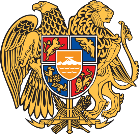 1 November 202139th Session of the UPR Working GroupReview of Greece Delivered by H.E. Andranik Hovhannisyan, Permanent RepresentativePresident,Armenia warmly welcomes the delegation of the Hellenic Republic.We highly appreciate that Greece has continued to advance its deeply rooted democratic traditions and human rights-based approaches. Among many reform areas reflected in the National report, we would particularly like to emphasize the protection of minorities, including Roma as well as Government efforts in combatting trafficking in human beings. We also welcome the consolidation of policy framework and adoption of National Action plans in such areas as rights of persons with disabilities, rights of children as well as the fight against racism and intolerance. In the spirit of fraternal relations, Armenia would like to recommend Greece to continue efforts at enhancing legal and policy measures to further promote women’s political participation at local and national level. We wish Greece all the success for its review.  I thank you. 